1. Praca z ilustracją -  Rodzic  przedstawia  dziecku  planszę przedstawiającą księgarnię oraz bibliotekę i omawiają etapy, jakie przechodzi książka, zanim trafi do rąk czytelników.2. „Robimy książki”.  Rodzic omawia kolejne etapy tworzenia książki, opisując czynności,które trzeba wykonać. Następnie dziecko  przystępuje do pracy: Złożenie w pół 1 kartki z bloku technicznego i 3–4 kartki z bloku rysunkowego. Włożenie Kartki z bloku rysunkowego   do kartki z bloku technicznego i poukładanie w ten sposób aby  rogi spiąć spinaczami biurowymi.Przygotowanie kartek do zszywania – na grubej podkładce z pomocą Rodzica. Wykonaj szydłem, przy krawędzi złożenia kartek, 4 otwory potrzebne do zszycia książki (spięcie kartek spinaczami zapobiega ich przesuwaniu się). Zszywanie książek – nawlekanie kordonek na igłę, wiązanie supełka na końcu podwójnie złożonej nici i z pomocą rodzica dziecko zszywa książkę wykorzystując zrobione otwory.3. Zajęcia plastyczne „Moja książka”:Tworzenie środka książki – dziecko rysuje na stronach wykonanych przez siebie książki wymyślone opowiadania. Mając do dyspozycji flamastry, kredki ołówkowe, ołówki o różnej twardości. Projektowanie okładki – kiedy środek książki jest  gotowy, dziecko projektuje okładkę według własnego pomysłu, wpisując na nią  tytuł książki i podpisując się imieniem i nazwiskiem. (Rodzic  pomaga w tych czynnościach w razie potrzeby.) „Prezentacja książki”. Dziecko przedstawia swoją książkę domownikom, reklamuje ją, zachęcając  do oglądania.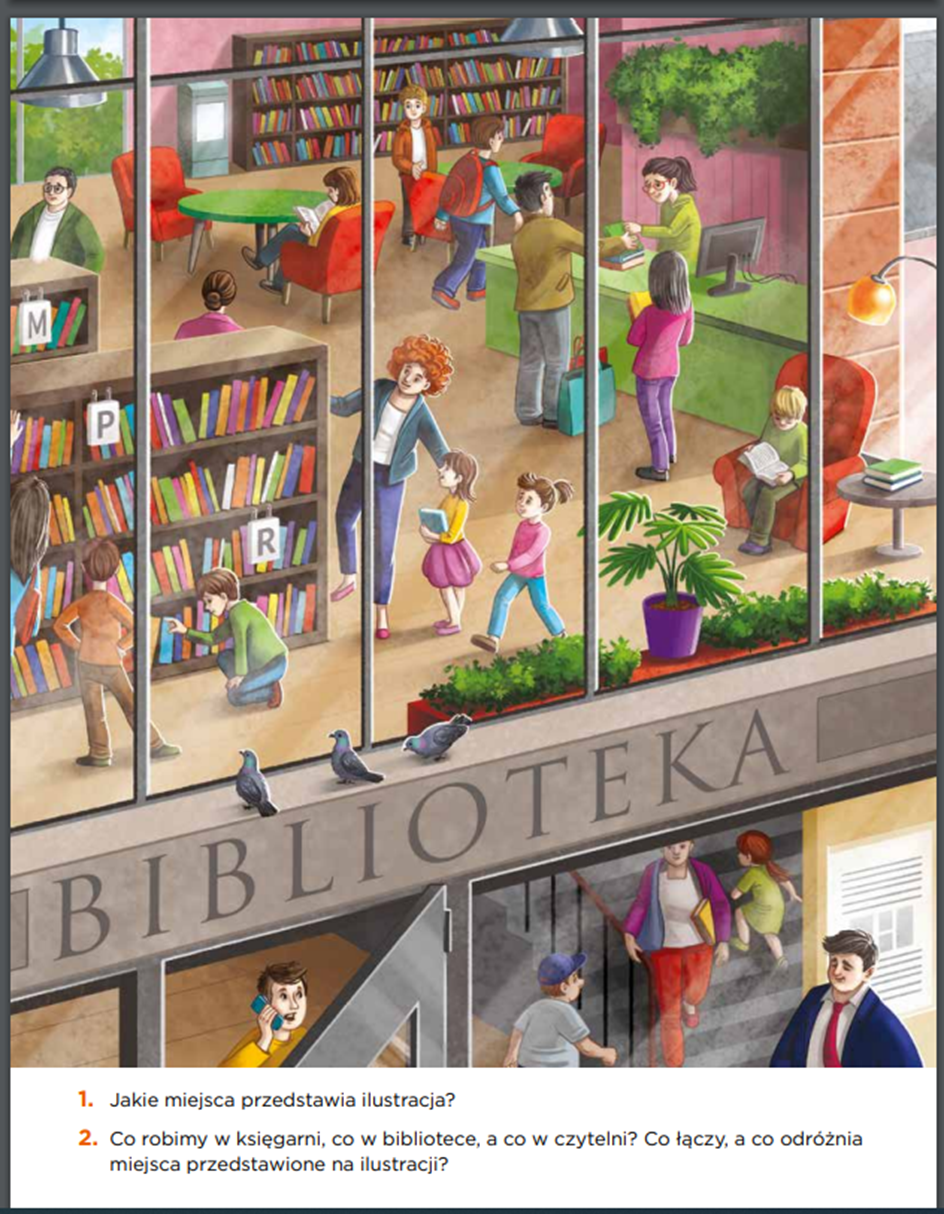 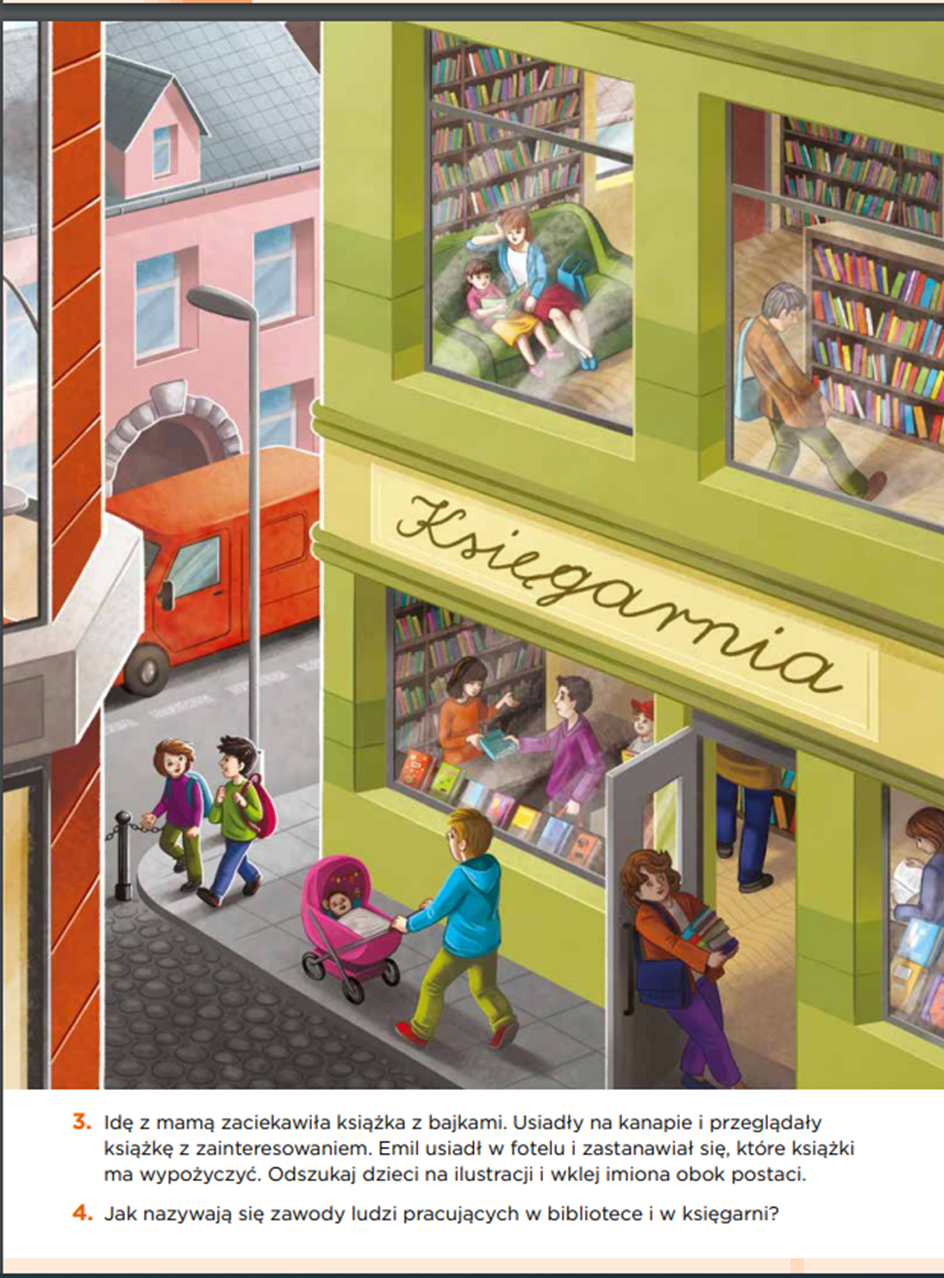 